Publicado en Alicante el 04/03/2019 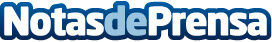 Chenoa vuelve a poner de moda los stilettos con su último singleLa artista, que lució en el videoclip de su último single, ‘A mi manera’, estos preciosos stilettos amarillos, vuelve a poner de moda los tacones de aguja más populares del mundo con uno de los modelos más atrevidos de la nueva colección de TusStilettosDatos de contacto:TusStilettosNota de prensa publicada en: https://www.notasdeprensa.es/chenoa-vuelve-a-poner-de-moda-los-stilettos Categorias: Nacional Moda Música Sociedad Consumo http://www.notasdeprensa.es